Grange Park Primary School 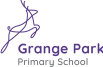 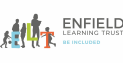 Class Teacher REF: GP210421Apply by: 9am, Wednesday 21 April 2021 Interview Date: Monday 26 April 2021Salary Scale: MPS/UPS (Outer London) NQTs welcomeHours: Full Time Contract Type: PermanentJob Start: September 2021 Grange Park Primary School is looking for an enthusiastic, inspirational class teacher. Our staff are highly supportive and the school has been rated ‘good’ by Ofsted. We ensure the best outcomes for children through our innovative teaching approach and a creative curriculum, which promotes curiosity. This is further enhanced by our specialist teachers for Spanish, music and sport who deliver quality provision throughout the school. Our children are motivated to achieve, encouraged to be independent and a delight to teach. Pupil voice is encouraged through our School Parliament and Grange Park Family assemblies that celebrate children’s achievements. Our stimulating learning environment showcases children’s love of learning. Our beautiful grounds, overlooking the heart of Winchmore Hill, which include allotments, fire pit and playing fields enable us to provide enriched outdoor learning experiences such as overnight camping. Children are happy and enjoy school, parents support the school and their children, and staff are friendly and hardworking. We are strongly committed to providing high quality professional development for all our staff. As part of Enfield Learning Trust, a partnership of successful Enfield primary schools, we are able to offer significant opportunities to work in collaboration with colleagues from across the Trust in order to develop innovative teaching practice. The wellbeing of our staff is an important priority therefore we provide opportunities to ensure we value their hard work and dedication and promote a healthy work-life balance. We are constantly reviewing our practices to ensure that our staff can focus on what matters: providing a rich environment in which children can learn and thrive. As part of the Trust, we offer Well-being days Perkbox app – with access to hundreds of exclusive company perks e.g. high street discounts Employee support hub Attendance reward scheme Cycle to work schemeIn line with recent legislation, applicants must have a command of spoken English that is sufficient to effectively carry out duties of the role. 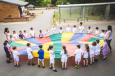 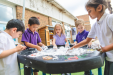 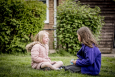 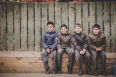 Please visit our website to learn more about Grange Park: https://www.grangeparkprimaryelt.orgFor an application pack please email our Human Resources Team at grangepark.recruitment@enfieldlearningtrust.org All schools in Enfield are committed to safeguarding and promoting the welfare of children and young people. Therefore, all employees working at this school are expected to share this. The Trust and its schools are committed to ensuring that no applicant or employee receives less favourable treatment or is disadvantaged on the grounds of gender, age, disability, religion, belief, sexual orientation, marital status or race. Our motto is 'be included' and we welcome applications from all sections of society. 